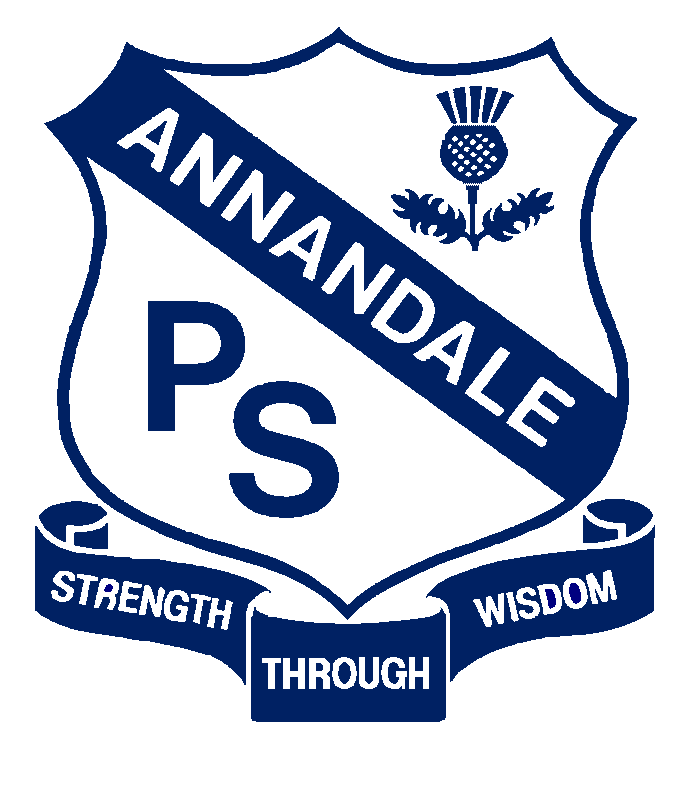 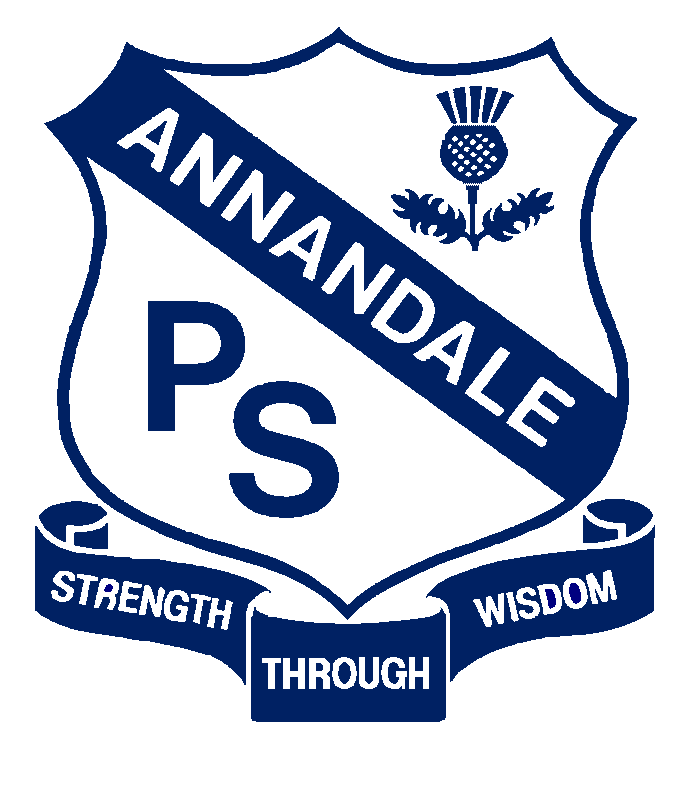 Water containers or water features that could be drowning hazards will be appropriately covered or inaccessible to children.Educators will more closely supervise children when they are using water in their play or watering the garden.Educators and the children will empty any water containers immediately at the end of the play session, particularly larger trough-style containers.As part of the morning outdoor safety check, before the children arrive, educators will check no rain water has pooled in containers overnight.If a container of water is to be taken into the sand pit area, educators will pay particular attention to this area.Families will supply their child’s own sealed drinking bottle of clean water each day. No child will be allowed to drink out of another’s bottle.  If this inadvertently occurs, staff will empty and thoroughly clean the water container before refilling it.  No hot water will be accessible to the children in the preschool, ie. The hot taps do not operate.   Adults may carry and consume hot drinks only in an approved thermal mug with a lid so none can be accidently spilt.A risk assessment will be conducted prior to any excursion taking place.  If the venue has a body of water such as a lake or creek, the staff to child ratio will be increased. CurrentSeptember, 2017Next Review2018Regulation(s)R. 101National Quality Standard(s)Standard 2.2:  Safety- Each child is protected.Relevant DoE Policy and linkExcursions Policy  DoE Preschool Handbook January 2016Wellbeing, p. 45Key ResourcesExcursion Implementation ProceduresACECQA Excursion Risk Management PlanKidsafe NSW